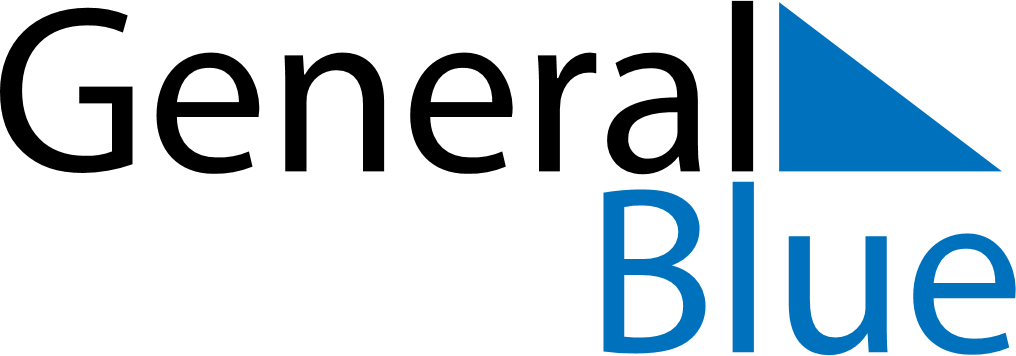 Daily Planner May 19, 2019 - May 25, 2019Daily Planner May 19, 2019 - May 25, 2019Daily Planner May 19, 2019 - May 25, 2019Daily Planner May 19, 2019 - May 25, 2019Daily Planner May 19, 2019 - May 25, 2019Daily Planner May 19, 2019 - May 25, 2019Daily Planner May 19, 2019 - May 25, 2019Daily Planner SundayMay 19MondayMay 20TuesdayMay 21WednesdayMay 22ThursdayMay 23 FridayMay 24 SaturdayMay 25MorningAfternoonEvening